SAE Crossword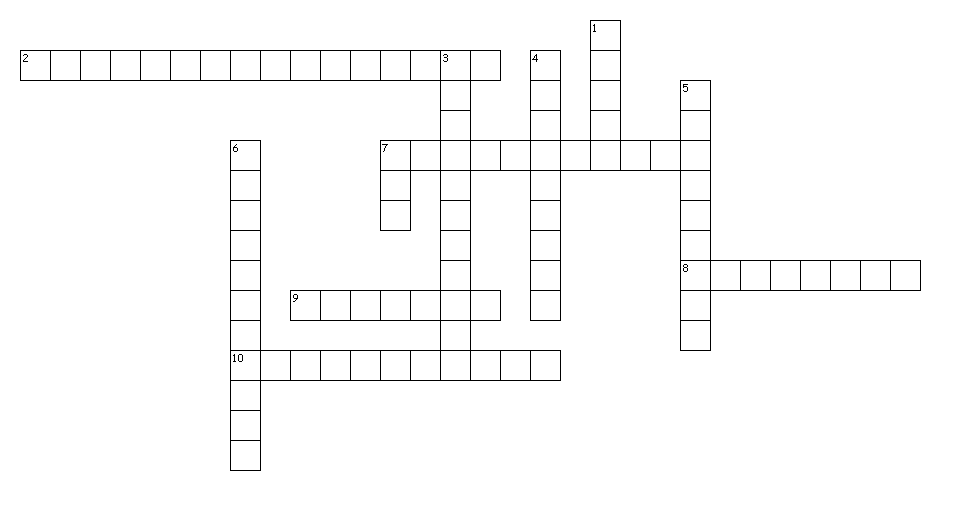 Across2. This is where you work for yourself and money is involved7. This project involves research and finding solutions to problems8. FFA members must earn and invest $7500 for this FFA Degree9. FFA Members must work 250 hours to be eligible for this degree10. A short term introductory project, an example is a job shadowDown1. FFA members must earn and invest $1000 for this FFA Degree3. This project is done to improve something4. This type of SAE project can be paid or unpaid, and you work for someone else5. FFA members must have a plan for their SAE to earn this degree6. This award recognizes excellent SAE projects7. This is the name of the record keep system we will be using for our SAE projects